Ügyiratszám: K/4726-5/2020							DÖNTÉSELŐKÉSZÍTŐIRATKápolnásnyék Község Önkormányzat Képviselő-testületénekhatáskörében eljáróKápolnásnyék Község PolgármestererészéreTárgy:	Döntés a TOP-1.4.1-19 - „Bölcsődei férőhelyek kialakítása, bővítése” tárgyú pályázati felhíváshoz kapcsolódó közlekedési, parkolási és vízelvezetési műszaki tervdokumentáció elkészítése tárgyábanKészítette:	Szabóné Ánosi Ildikó jegyzőAz előterjesztéssel kapcsolatos törvényességi észrevétel:Rendelet Határozat				normatív határozat 			     	x	határozatA döntéshez 	egyszerű többség szükséges		minősített többség szükséges Az előterjesztés a kifüggesztési helyszínen közzétehető:			igen	x			nem	Az előterjesztést nyílt ülésen kell tárgyalni.		Az előterjesztést zárt ülésen kell tárgyalni.			Az előterjesztés zárt ülésen tárgyalható.Kápolnásnyék Község Önkormányzatának a TOP-1.4.1-19-FE1-2019-00009 számú, „Bölcsőde építése Kápolnásnyéken” címen benyújtott pályázata (a továbbiakban: Projekt) támogatásban részesült, melyre tekintettel az Önkormányzat, mint Ajánlatkérő a projekthez kapcsolódó közlekedési, parkolási és vízelvezetési műszaki tervdokumentáció elkészítéséhez kapcsolódó szolgáltatást kíván igénybe venni.A szolgáltatás tárgya: Műszaki tervdokumentáció elkészítése és engedélyeztetése a bölcsőde közlekedési, parkolási és vízelvezetési feladatok kivitelezéséhez az alábbiak szerint:Ajánlat tartalma:Geodéziai munkarész - geodéziai felmérésKözlekedési és csapadékelvezetési munkarész – közlekedési és csapadékterv (a csatolt K1.1. alaprajz, K0.1. helyszínrajz, és a bölcsőde jogerős építési engedélye alapján)Engedélyezési eljárás lebonyolításaA közbeszerzési eljárás lefolytatásához szükséges részletes tervezői költségvetés és árazatlan költségvetés összeállításaAz eljárás tárgya, a tervek elkészítése – figyelemmel annak értékhatárára – nem tartozik a közbeszerzésekről szóló 2015. évi CXLIII. törvény és Kápolnásnyék Község Önkormányzata Közbeszerzési Szabályzatának hatálya alá.Három cég benyújtotta árajánlatát a tervek elkészítésére. (ajánlatok az előterjesztés mellékletében).Összehasonlítva a cégek tervezési díj ajánlatait, a Fejér Európa Tanácsadó és Szolgáltató Korlátolt Felelősségű Társaság adta a kedvezőbb ajánlatot, javasoljuk az Ő ajánlatukat elfogadni az előterjesztés mellékletét képező árajánlatban foglalt tartalommal. HatározattervezetKápolnásnyék Község Önkormányzat Képviselő-testületének hatáskörében eljáróKápolnásnyék Község Önkormányzat Polgármesterének……/2020. (XI. 10.)határozataDöntés a „Bölcsődei férőhelyek kialakítása, bővítése” tárgyú pályázati felhíváshoz kapcsolódó közlekedési, parkolási és vízelvezetési műszaki tervdokumentáció elkészítésérőlKápolnásnyék Község Polgármestere a döntéshozatal körülményei kapcsán az alábbiakat rögzíti.2020.11.04. napjától hatályban van a veszélyhelyzet kihirdetéséről szóló 478/2020.(XI.03.) Korm. rendelet, melyben a Kormány az élet- és vagyonbiztonságot veszélyeztető tömeges megbetegedést okozó humánjárvány következményeinek elhárítása, a magyar állampolgárok egészségének és életének megóvása érdekében Magyarország egész területére veszélyhelyzetet hirdetett ki.A katasztrófavédelemről és a hozzá kapcsolódó egyes törvények módosításáról szóló 2011. évi CXXVIII. törvény a 46. § (4) bekezdése szerint „Veszélyhelyzetben a települési önkormányzat képviselő-testületének, a fővárosi, megyei közgyűlésnek feladat- és hatáskörét a polgármester, illetve a főpolgármester, a megyei közgyűlés elnöke gyakorolja. Ennek keretében nem foglalhat állást önkormányzati intézmény átszervezéséről, megszüntetéséről, ellátási, szolgáltatási körzeteiről, ha a szolgáltatás a települést is érinti.”Fentiekre tekintettel Kápolnásnyék Község Polgármestere az alábbi döntést hozza: A TOP-1.4.1-19 - „Bölcsődei férőhelyek kialakítása, bővítése” tárgyú pályázati felhíváshoz kapcsolódó közlekedési, parkolási és vízelvezetési műszaki tervdokumentáció elkészítése tárgyában érkezett árajánlat áttekintését követően úgy döntöttem, hogy a tervezési munkát a Fejér Európa Kft-től (8000 Székesfehérvár, Ady Endre utca 261/1., adószám: 12997802-2-07) nettó 720.000 Ft + Áfa, mindösszesen bruttó 914.400 Ft összeg ellenében megrendelem a 2020.11.09-én kelt árajánlatban rögzített feltételekkel. A tervezési munka fedezete a projekt költségvetésében betervezésre került.Felkérem a jegyzőt, hogy a határozatom végrehajtásához szükséges intézkedéseket tegye meg.A határozat végrehajtásáért felelős: Podhorszki István polgármester, Szabóné Ánosi Ildikó jegyzőA határozat végrehajtásának határideje: azonnal…/2020.(XI.10.) határozat mellékleteVÁLLALKOZÁSI SZERZŐDÉSSzerződő felek:egyrészről aFejér Európa Tanácsadó és Szolgáltató Korlátolt Felelősségű Társaság(székhelye: 8000 Székesfehérvár Ady Endre u. 26, adószáma: 12997802-2-07, Cg.: 07-09-009263; Statisztikai jel: 12997802-7112-113-07, képviseli: Grosz Krisztina ügyvezető igazgató, telefonos elérhetőség: 30/74-099-46, e-mail elérhetőség: grosz.krisztina@fejereuropa.hu) a továbbiakban: Vállalkozómásrészről a Kápolnásnyék Község Önkormányzat (székhelye: 2475 Kápolnásnyék, Fő utca 28. adószáma: 15364500-2-07, képviseli: Podhorszki István polgármester) a továbbiakban: Megrendelőa Vállalkozó és a Megrendelő együttesen továbbiakban – a „Felek”A Szerződés tárgyaKápolnásnyék, Bölcsőde körüli közlekedési, vízelvezetési feladatok megtervezése. A Vállalkozó a jelen szerződés alapján a következő dokumentumok elkészítését és a Megrendelő részére történő átadását vállalja:A geodéziai felmérés alapján helyszínrajz és mintakereszt- szelvény készítése, a Polgármesteri Hivatal műszaki csoportjával és a Magyar Közúttal való egyeztetés után a dokumentáció elkészítése.  Engedélyezés lebonyolítása2.	A Vállalkozó részére a feladatok teljesítéséhez a Megrendelő a jelen szerződésben lentebb meghatározott dokumentumok és információk rendelkezésre bocsátását és általános tájékoztatási, adatszolgáltatási kötelezettséget vállal.Vállalkozói díj összegeA Szerződésben meghatározott feladatok szerződésszerű teljesítéséért a Vállalkozót az alábbi fix, teljes körű átalány – a Vállalkozó elfogadott árajánlata alapján megrendelt munkáknak megfelelő – vállalkozói díj illeti meg:geodézia felmérés                                                           110.000,- Ft + Áfaközlekedés és csapadékvíz terv                                      510.000,- Ft + Áfaengedélyezés: 					100.000,- Ft + ÁfaTeljesítési példányszám és határidők:terv határideje:		                         	2021.01.15.engedélyre beadható:				  2021.02.15.Fizetés esedékessége, módja és határideje1.	A Megrendelő a Vállalkozó díját az egyes munkarészek dokumentált átadás-átvételét követően a Vállalkozó számlájának kézhezvételét követő 8 napos fizetési határidővel köteles kiegyenlíteni a Vállalkozónak a számlán megjelölt bankszámlájára történő átutalás útján.A díj a Vállalkozó számláján történő jóváírással minősül teljesítettnek.2.	A Megrendelő tudomásul veszi, hogy a Vállalkozó által átadott tervek jelen szerződésben írtak szerinti hasznosítási (felhasználási) jogait a Megrendelő a díj teljesítésével szerzi meg. A szerződés egyéb feltételeiV.1.	A Megrendelő feladata, hogy céljairól, a tervezés tárgyát képező létesítménnyel szembeni elvárásairól Vállalkozót teljes körűen tájékoztassa, igényeit írásos formában - tervezési programban, vagy pályázati kiírásban, illetve más írásos módon - rögzítse (a továbbiakban: tervezési program). A tervezési programnak tartalmaznia kell minden, a Megrendelő által lényegesnek tartott körülményt, különösen Megrendelő előírásait, kikötéseit, feltételeit és a megvalósítás ütemezését.V.2.	A Megrendelő az V.1. pont szerinti, a tervezési programba foglalt adatszolgáltatáson túlmenően különösen az alábbiakat köteles a Vállalkozó rendelkezésére bocsátani:a tervezendő létesítménynek helyet adó ingatlan(ok)ról hiteles tulajdoni lapot és hiteles térképmásolatota tervezendő létesítménynek helyet adó és az azzal határos (szomszédos) ingatlanok tulajdonosainak név és címjegyzékét a feladat jellegétől függően minden előírás szerinti mérés, vizsgálat, hatástanulmány eredményétminden, a feladat teljesítéséhez szükséges és a helyi sajátosságokra vonatkozó lényeges információt.Amennyiben az itt hivatkozott dokumentumokat vagy információkat a Megrendelő nem, vagy nem teljes körűen biztosítja, a Vállalkozó a hiányzó információkat jogosult - de erre vonatkozó külön megállapodás hiányában nem köteles – a Megrendelő előzetes írásos tájékoztatása és Megrendelő jóváhagyása mellett a Megrendelő költségére beszerezni. A Vállalkozó nem felelős, ha a vállalt határidő elmulasztásának oka a feladat teljesítéséhez szükséges információk beszerzésének nem várt elhúzódása.A Megrendelő tudomásul veszi, hogy a tervezési feladatok jellegétől függően előfordulhatnak olyan, csak később felismerhető és az engedélyezést, vagy a kivitelezést akadályozó, hátráltató körülmények, amelyeket a Vállalkozó a tervezés fázisában kellő gondosság mellett sem láthatott előre (ilyenek többek között pl. a közhiteles és nyilvános nyilvántartásokban nem, vagy nem pontosan szereplő földben lévő közművek, fel nem tüntetett vezetékek, régészeti értékek, lőszermentesítéskor felmerülő akadályok, illetve csak az engedélyezési eljárásban szakhatóságok által tudomásra hozott egyéb körülmények). A Vállalkozó ilyen, kellő gondosság mellett előre nem látható körülmények következményeiért nem felelős. Ilyen esetben a felek egyeztetik a felmerülő nem várt körülménynek a szerződéses feltételekre gyakorolt hatását és megállapodnak a szerződés megfelelő módosításában.V.3.	A Megrendelő köteles a Vállalkozó erre vonatkozó igénye, megkeresése esetén konzultációs lehetőséget biztosítani, a Vállalkozó kérdéseire válaszolni, a szükséges felvilágosítást megadni. A tájékoztatási kötelezettség késedelmes teljesítése esetén a Vállalkozó határidői a Megrendelő késedelmének idejével automatikusan meghosszabbodnak. Amennyiben tájékoztatási, adatszolgáltatási kötelezettségének a Megrendelő ismételt felhívásra és póthatáridő tűzése ellenére nem tesz eleget, a Vállalkozó jogosult a feladat teljesítését felfüggeszteni, vagy választása szerint a szerződéstől elállni és az addig felmerült költségeit, továbbá a szerződés meghiúsulásából eredő kárát érvényesíteni.V.4.	A Vállalkozó nem tehető felelőssé azokért a következményekért (különösen, de nem kizárólagosan határidő csúszásért, vagy többletköltségért) amelyek téves információból, vagy olyan információ hiányából erednek, amelyekről a Vállalkozónak az elvátható körültekintés mellett nem lehetett tudomása.V.5.	Amennyiben a tervezési folyamat során akár a Megrendelő igényeinek módosulása miatt a már elkészült és a Megrendelőnek átadott tervek, vagy munkarészek átfogó módosítása, újra-tervezése válik szükségessé, ezt a Vállalkozó csak megfelelő további díjazás ellenében köteles elvégezni, amelynek összegszerűségében a Felek a módosítási igények ismeretében állapodnak meg. Az elkészült tervek, munkarészek átdolgozásának, módosításának, vagy újra-tervezésének feltétele, hogy azok eredeti, szerződés szerinti díja a Megrendelő részéről teljesítésre kerüljön.A Vállalkozó abban az esetben nem tarthat igényt díjra az áttervezés, módosítás, újra-tervezés tekintetében, ha ezek a terv hibája miatt váltak szükségessé.V.6.	A Vállalkozó a jelen szerződésben vállalt feladat teljesítése körében a jóhiszeműség és tisztesség követelményének megfelelően, az Megrendelővel kölcsönösen együttműködve köteles eljárni, a jogszabályokat, szabályzatokat, építési előírásokat, szabványokat és egyéb szakmai szabályokat betartani. Vállalkozó a teljesítésbe jogosult megfelelő jogosultságokkal és képesítéssel rendelkező szakági tervezőket és alvállalkozót is bevonni, ehhez nem szükséges a Megrendelő külön engedélye. A Vállalkozó az általa bevont alvállalkozó, vagy teljesítési segéd tevékenységéért, mint sajátjáért felelős.V.7.	A Vállalkozó az Megrendelő érdekeinek, továbbá utasításainak megfelelően köteles eljárni, de az élet- és vagyonbiztonságot veszélyeztető, építési (vagy tervezési) előírásba ütköző, szakszerűtlen, nem megvalósítható, etikai szabályokkal ellentétes szolgáltatást nem végezhet. Ilyen utasításokat nem hajthat végre, Megrendelő ismételt, nyomatékos felszólítása esetén sem. Vállalkozó köteles Megrendelőt írásban figyelmeztetni, ha célszerűtlen, szakszerűtlen, gazdaságtalan utasítást ad.A Vállalkozó felelős:a)	az általa készített tervek műszaki tartalmának szakszerűségéért, az általa készített kivitelezési tervdokumentáció építéstechnológiai megvalósíthatóságáért,b)	a terv készítésében (részben vagy folyamatosan) résztvevő, a tervezői feladat szakmai tartalmának megfelelő szakismerettel és jogosultsággal rendelkező szakági tervezők kiválasztásáért,c)	a szakági tervezők közötti egyeztetések koordinálásáért, terveik összehangolásáért.V.8.	A Vállalkozó szavatolja, hogy harmadik személynek nincs olyan joga, amely a terv Megrendelő általi felhasználását akadályozza, vagy korlátozza.V.9.	A Megrendelő köteles a Vállalkozó által a szerződés alapján elkészített tervek átvételére és a Vállalkozó díjának megfizetésére. Megrendelő jogainak gyakorlása és kötelezettségeinek teljesítése során a jóhiszeműség és tisztesség követelményeinek megfelelően, Vállalkozóval együttműködve köteles eljárni.V.10.	A Megrendelő vállalja, hogy a Vállalkozó által elkészített terveket az átvételt követő 8 napon belül felülvizsgálja. Ennek során meggyőződik arról, hogy a tervek a Megrendelő által meghatározott igényeknek és elvárásoknak megfelelően készültek-e. A Megrendelő a tervek átvételét követő 10 napon belül köteles írásban jelezni a Vállalkozónak, ha a tervekkel összefüggésben hibát, hiányosságot észlelt, vagy egyéb kifogása merül fel. Amennyiben a Megrendelő ezen határidőben nem nyilatkozik, úgy kell tekinteni, hogy a tervek a Megrendelő igényeinek megfelelően készültek el.V.11.	A Megrendelő kötelezettséget vállal továbbá arra, hogy amennyiben a Vállalkozó által átadott tervekkel kapcsolatban bármely hatóságtól, a kivitelezőtől, vagy más szakközreműködőtől bármilyen észrevételt, kifogást, hibajelzést kap, úgy erről haladéktalanul írásban értesíti a Vállalkozót. Az értesítési kötelezettség elmulasztásából eredő következményekért a Vállalkozó nem felelős.V.12.	Amennyiben a tervezési feladat kiviteli tervek és költségvetési kiírás készítését is magába foglalja, a Megrendelő jogosult a terveket és a költségvetési kiírást saját műszaki ellenőrével és a kivitelező felelős műszaki vezetőjével is egyeztetni és az esetleges eltérésekről, hiányokról, vagy más észrevételekről a Vállalkozót tájékoztatni. Ennek elmulasztásából eredő következményekért a Vállalkozó nem felelős.V.13.	A kivitelezéshez szükséges engedélyek beszerzése Megrendelő feladata. A Vállalkozó - az építésügyi hatósági engedélyezési eljárásban vállalt szerepétől függetlenül - nem felel az építésügyi engedélyezési eljárás sikertelenségéért, kivéve, ha az az építési engedélyezési tervdokumentáció hibájára vezethető vissza.V.14.	Vállalkozó az Megrendelő által jóváhagyott terven Megrendelő hozzájárulása nélkül módosítást nem végezhet, azt nem egészítheti ki, abból nem hagyhat ki, kivéve, amennyiben ez szakmai kötelessége, illetve amennyiben ez a kivitelezés során szükségessé válik. Ezen esetekben Megrendelőt késedelem nélkül írásban értesíteni kell jóváhagyás céljából. V.15.	A Felek kölcsönösen kötelesek egymást írásban értesíteni a szerződés teljesítésével összefüggő minden lényeges körülményről (akár a teljesítést, vagy a megvalósítást hátráltató, akadályozó, akár azokat elősegítő körülmény merül fel) annak felmerülését követően a lehető legrövidebb időn belül. Ennek elmulasztásából eredő károkért a mulasztó fél a felelős.V.16.	Ha valamelyik fél a jelen szerződésben meghatározott bármelyik határidőt elmulasztja, a másik fél - a késedelem jellegétől függően - a teljesítésre megfelelő póthatáridőt tűz ki. A póthatáridő eredménytelen eltelte esetén a Ptk., késedelmes teljesítés körében meghatározott jogkövetkezményei alkalmazhatók. V.17.	A Megrendelő fizetési kötelezettségének késedelmes teljesítése esetén Vállalkozót késedelmi kamat illeti, melynek mértéke a Ptk. 6:155.§ szerinti törvényes késedelmi kamat.V.18.	Amennyiben a Vállalkozó a Megrendelői kötelezettségek szerződésszerű teljesítése ellenére a tervdokumentáció átadásával késlekedik, a Megrendelő köteles írásos felszólításban legalább 15 napos póthatáridőt tűzni. Ha a Vállalkozó a felhívásban közölt póthatáridőben sem teljesít, a Megrendelő késedelmi kötbért érvényesíthet, mely a késedelemmel érintett munkarész vállalkozási díjának 0,5 %-a naponta, legfeljebb a tervezési díj 15%-a. Ezen jogát a Megrendelő írásos értesítéssel gyakorolhatja.V.19.	A Vállalkozó egyéb szerződésszegésének jogkövetkezményei:a)	Hibás teljesítés esetén Vállalkozó elsődlegesen a kivitelezési tervek kijavítására köteles. b)	A szerzői jogi védelemben részesülő terveket, indokolt esetben - megfelelő határidő tűzésével kijavítás végett ismételten vissza lehet adni. Ha Vállalkozó a kijavítást alapos ok nélkül megtagadja, vagy határidőre nem végzi el, Megrendelő a szerződéstől díjfizetési kötelezettség nélkül elállhat. V.20.	TitoktartásA Felek kölcsönösen kötelezettséget vállalnak arra, hogy a jelen szerződés teljesítésével összefüggésben a másik féltől kapott, üzleti, pénzügyi és szervezési adatokat, a szerződés tárgyára vonatkozó információkat időbeli korlátozás nélkül kölcsönösen bizalmasan kezelik és azokat kizárólag a jelen szerződés teljesítése érdekében, az ahhoz szükséges mértékben használják fel, az ilyen információkat illetéktelen harmadik személyek részére hozzáférhetővé nem teszik, nyilvánosságra nem hozzák. A Felek az itt hivatkozott információkat kizárólag csak a vállalt tevékenységek szolgáltatására használják fel, ezeket kizárólag a teljesítésben részt vevő munkavállalóikkal, alvállalkozóikkal és tanácsadóikkal közlik és ezeket további más célból a saját vagy más érdekében nem használják fel.V.21.	A Megrendelő hozzájárul ahhoz, hogy a Vállalkozó a szerződés sikeres teljesítését követően az elvégzett munkára, annak eredményére - a Megrendelő jóhírének megőrzése mellett - semleges referenciaként hivatkozzon, honlapján a munkát a megvalósult létesítményt valósághűen bemutató képfelvétellel, vagy látványterv feltöltésével mutassa be. V.22.	A jelen szerződés és mellékletei kizárólag írásban módosíthatók érvényesen. A felek megállapodnak, hogy a jelen szerződéshez kapcsolódóan kizárólag az írásos nyilatkozatokat tekintik érvényesnek és kötelezőnek. A Szerződés tekintetében írásos közlésnek a jelen szerződésben megjelölt képviselőkhöz, vagy kapcsolattartókhoz intézett nyilatkozat könyvelt postai küldeményként, vagy olvasási visszaigazolással rendelkező elektronikus levél útján történő közlése számít. A felek megállapodnak abban, hogy a másik félnek jelen szerződésben megjelölt címére küldött hivatalos postai küldeményt kézbesítettnek kell tekinteni a postai kézbesítés második megkísérlésének napját követő ötödik munkanapon (kézbesítési fikció).A kézbesítési cím változását a fél írásban három napon belül köteles bizonyítható módon bejelenteni a másik félnek.V.23. A Felek egyezően kijelentik, hogy a jelen szerződés a felek és képviselőik részéről kizárólag olyan adatokat tartalmaz, amelyeket az üzleti életben használnak, illetve nyilvános adatbázisban, vagy nyilvános honlapon elérhetőek. Mindkét fél hozzájárul ahhoz, hogy a szerződésben szereplő üzleti adatokat a másik fél időbeli korlátozás nélkül nyilvántartása és azokat az üzleti életben használja.V.24.	A Felek a vitás ügyeiket elsősorban tárgyalásos úton rendezik, amennyiben ez nem vezetne eredményre, úgy kölcsönösen alávetik magukat a Székesfehérvári Járásbíróság, illetve hatáskörtől függően a Székesfehérvári Törvényszék kizárólagos illetékességének.25. VIS MAIORFelek mentesülnek a szerződésszegés következményei alól, amennyiben a szerződésszerű teljesítést rajtuk kívül álló, előre nem látható, elháríthatatlan esemény, cselekmény fizikailag vagy más módon gátolja (a továbbiakban: „Vis maior”). A Felek ilyen Vis maior eseménynek tekintik különösen a természeti és más katasztrófákat (pl. villámcsapás, földrengés, árvíz, tűzvész, robbanás, járvány), háborús vagy más konfliktusokat (zendülés, rendzavarás, zavargások, forradalom, államcsíny, polgárháború, terrorcselekmények, egészségügyi veszélyhelyzet), embargót stb.A Vis maiorra hivatkozó Felet terheli annak bizonyítása, hogy a Vis maior eseménynek a szerződésszerű teljesítésre kiható következményét az adott helyzetben elvárható gondosság tanúsítása esetén sem – vagy csak aránytalan áldozat árán – lehetett volna elhárítaniAz a Fél, akinek a teljesítését a Vis maior befolyásolja, haladéktalanul köteles a másik Felet az akadályoztatás tényéről, várható időtartamáról és a szerződés teljesítésnek várható folytatásáról értesíteni. A mulasztó Fél a mulasztásból eredő károkozásért kártérítési felelősséggel tartozik. V.26.	A Szerződés nem szabályozott kérdéseiben a magyar jog és a Polgári Törvénykönyv rendelkezései, valamint a mindenkori hatályos jogszabályok irányadók.V.27.	Felek a jelen szerződést és annak mellékleteit gondosan átolvasták, tanulmányozták és értelmezték, majd ezt követően, mint akaratukkal mindenben megegyezőt írták alá. Az aláíró személyek szavatolják, hogy a jelen szerződésnek az általuk képviselt szervezet nevében történő megkötésére jogosultak.A szerződés mellékletei:1.sz.	A Vállalkozó ajánlati adatlapjaKápolnásnyék, 2020. november .Cégszerű aláírások:Kápolnásnyék Község Önkormányzat			   Fejér Európa Kft.képv.: Podhorszki István polgármester			   képv.: Grosz Krisztina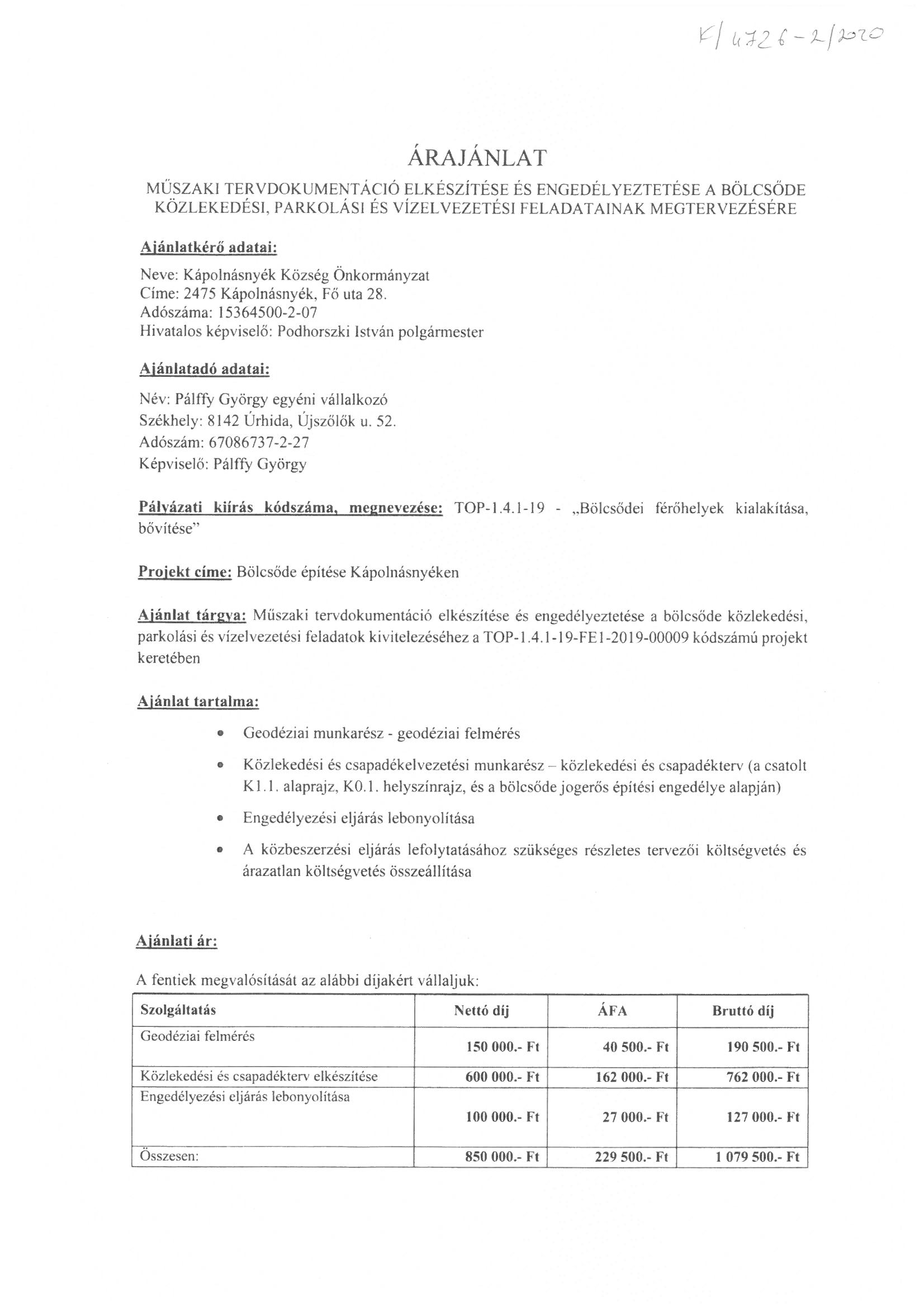 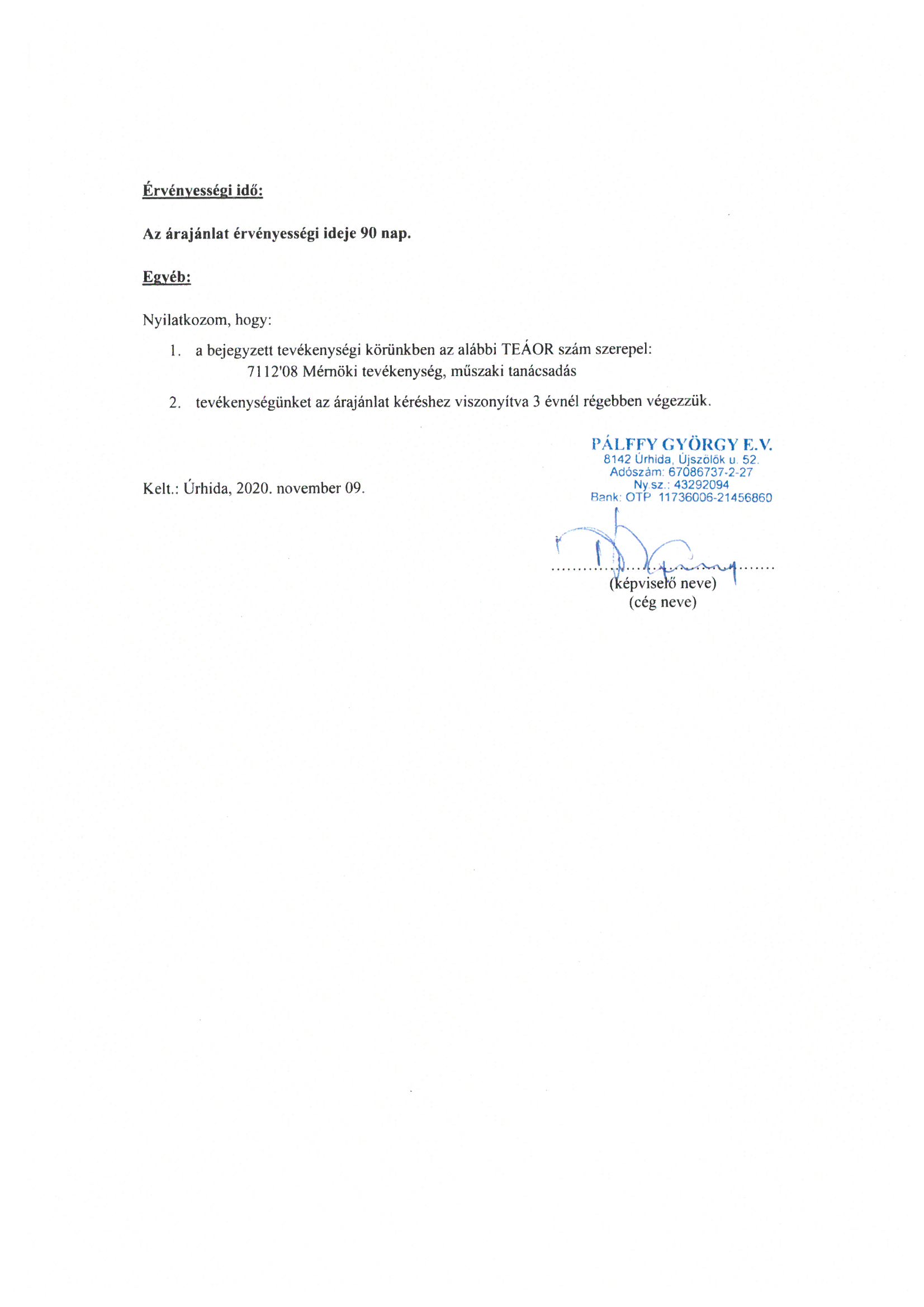 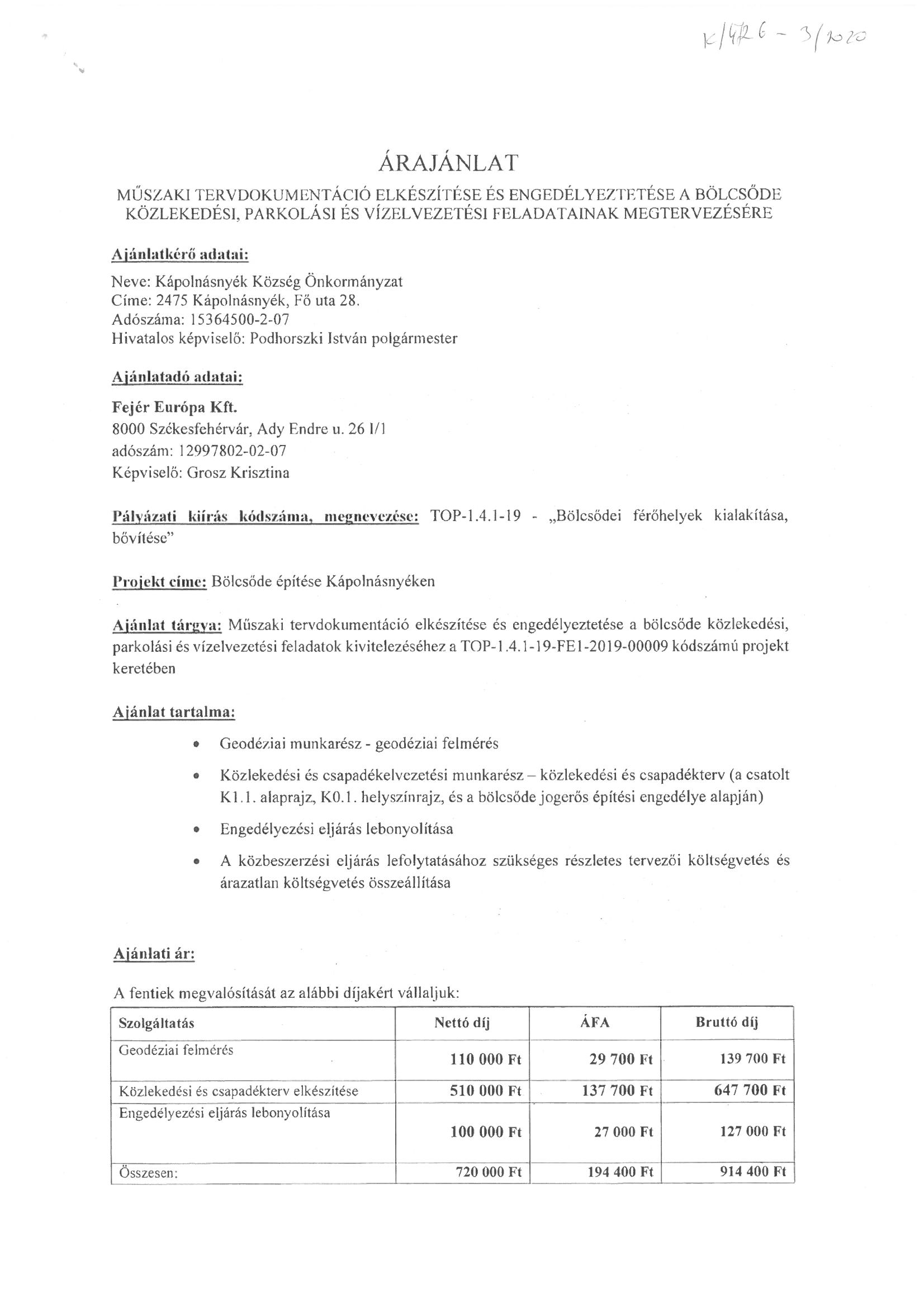 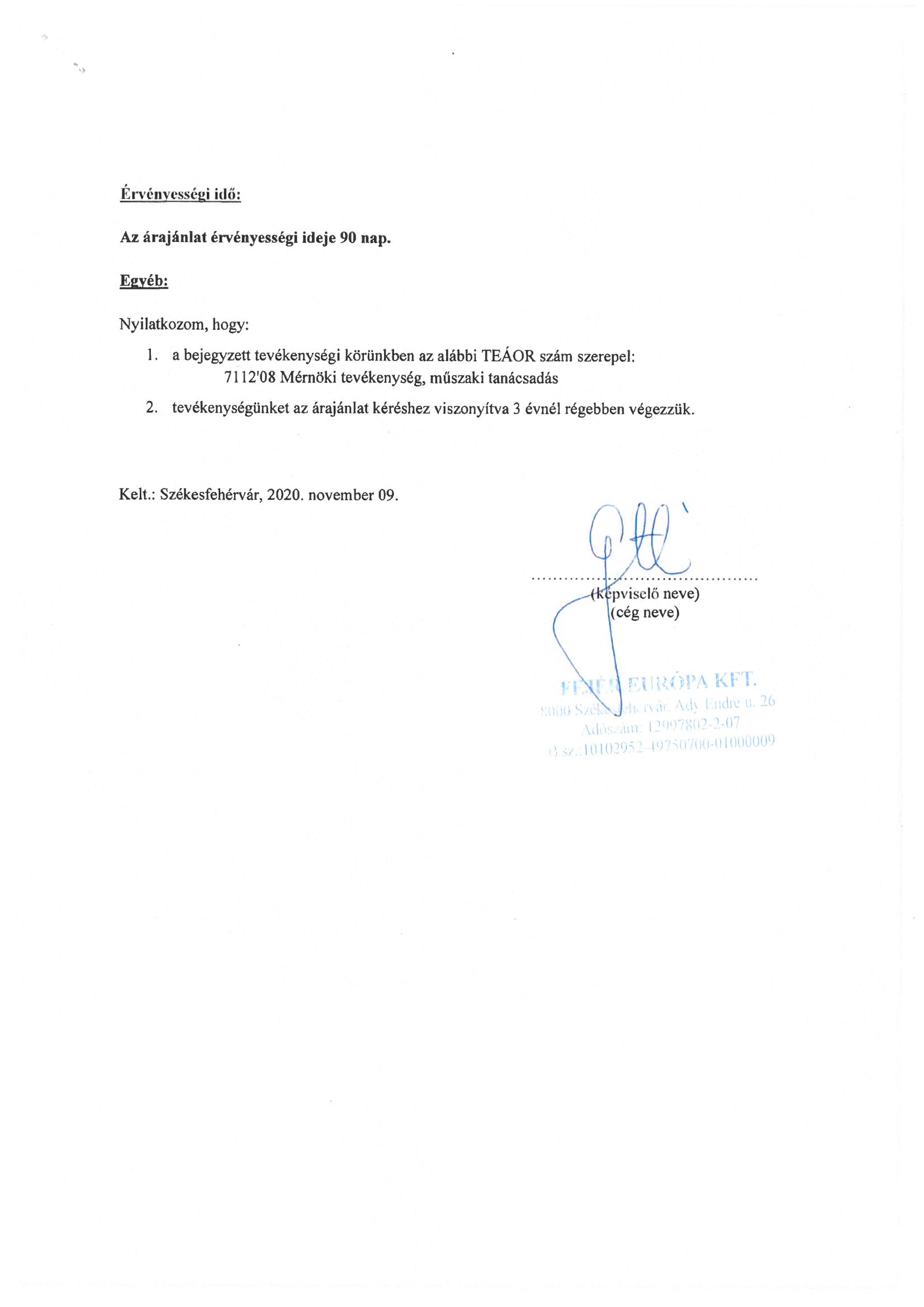 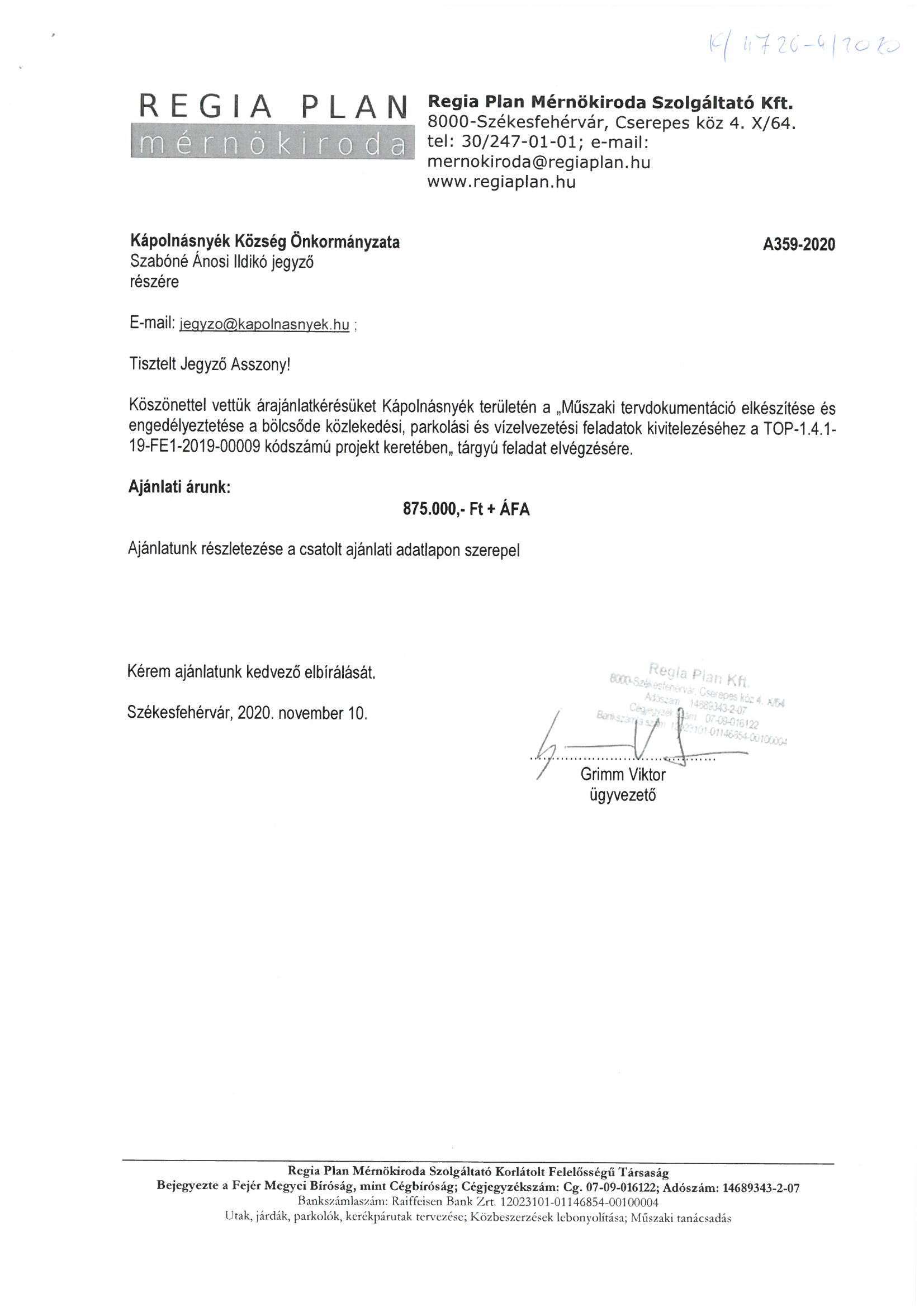 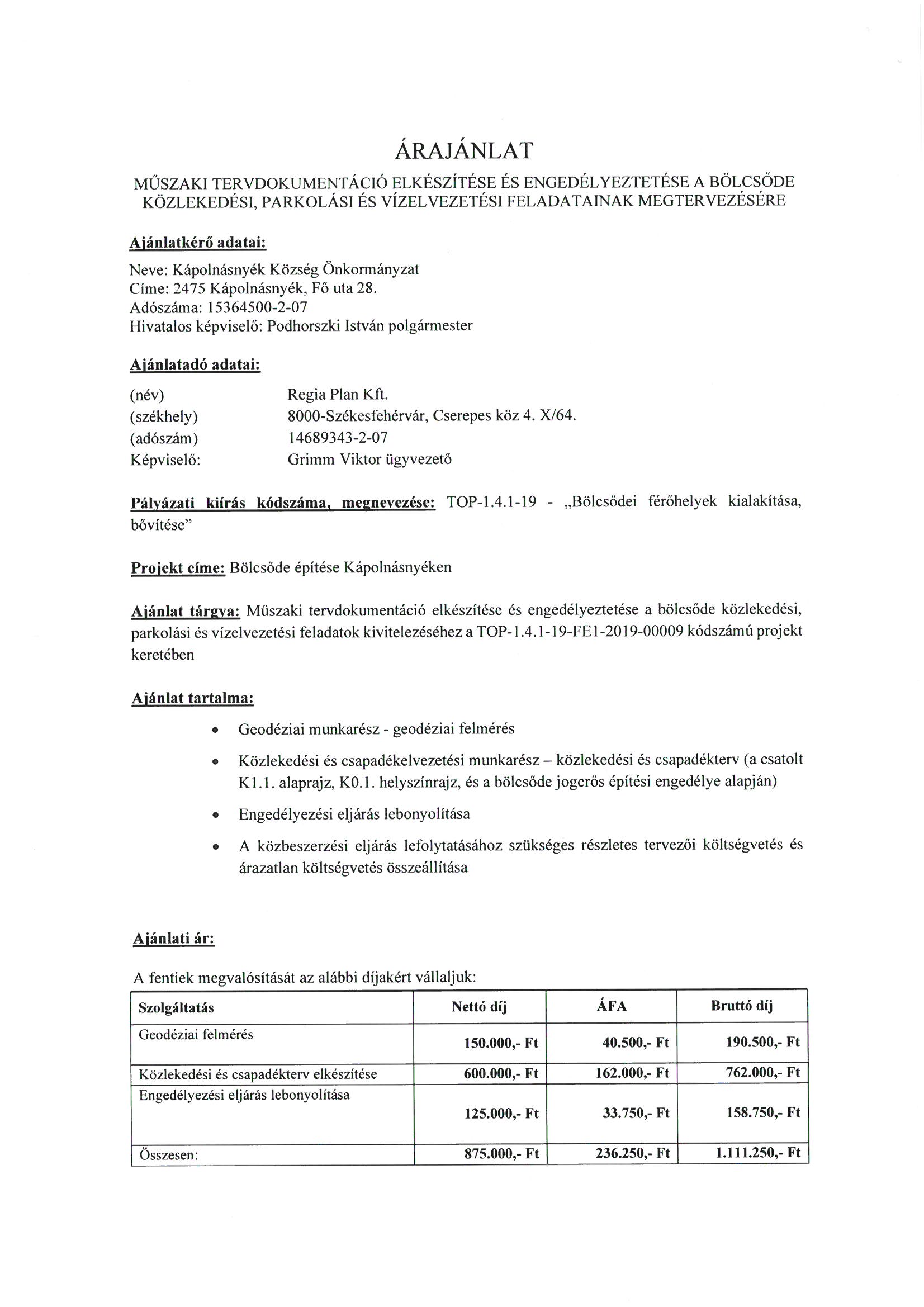 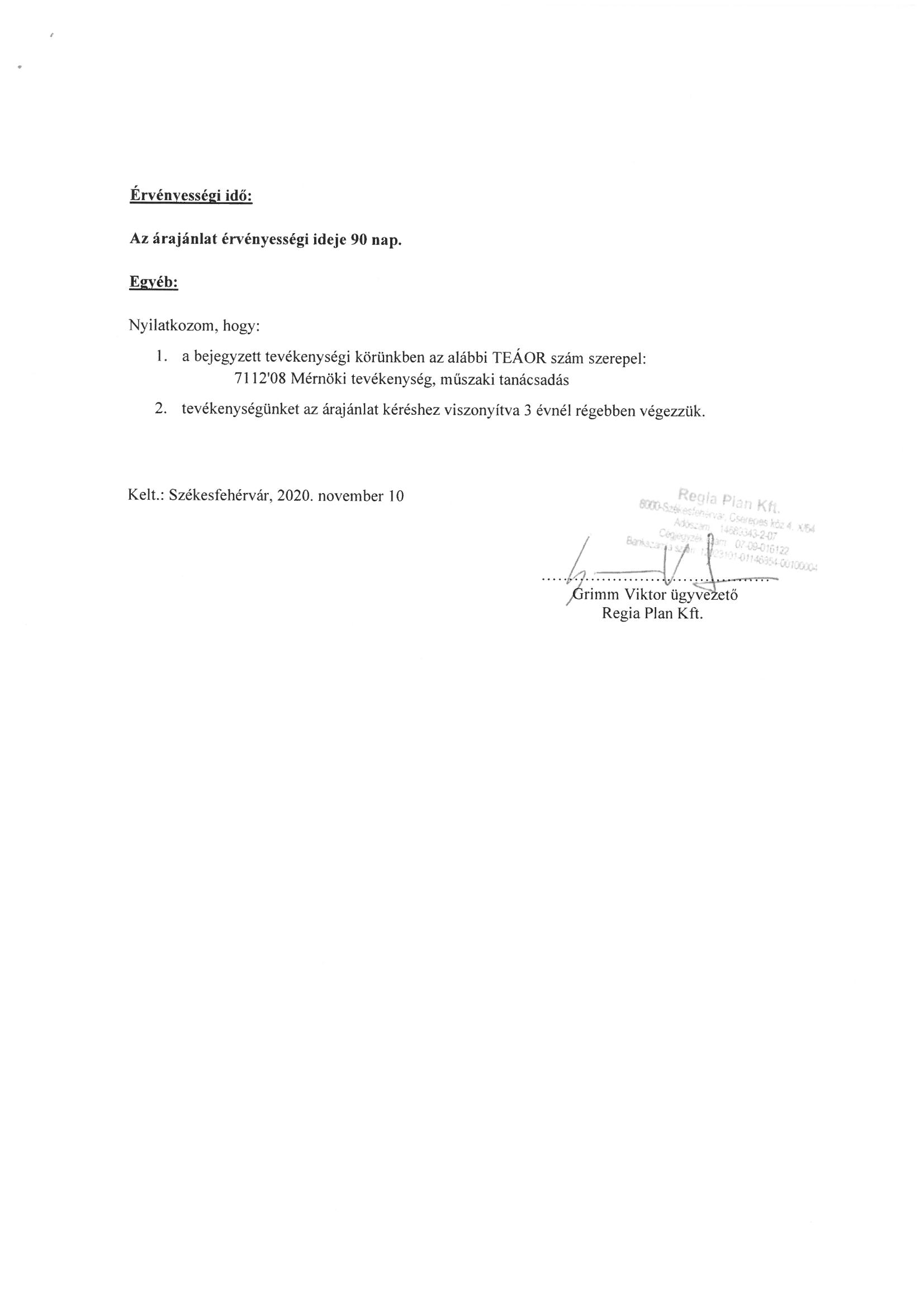 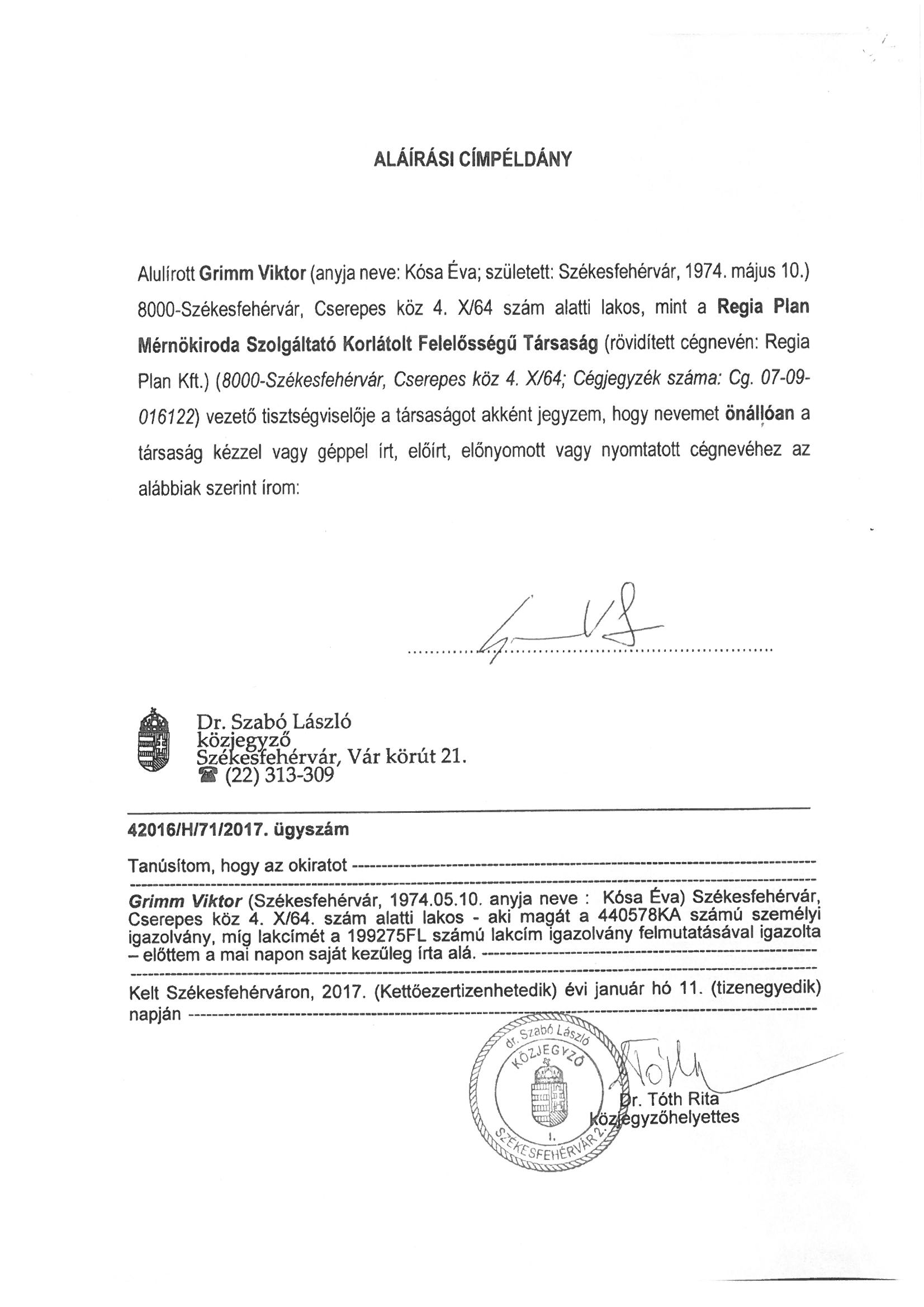 Kápolnásnyék Község Polgármestere2475 Kápolnásnyék, Fő utca 28.Tel.: 22/574-100, Fax: 22/368-018e-mail: polgarmester@kapolnasnyek.hu AjánlattevőKapcsolattartóTervezési és engedélyeztetési díjFejér Európa Tanácsadó és Szolgáltató Korlátolt Felelősségű TársaságSzékhely: 8000 Székesfehérvár Ady Endre u. 26, Cégjegyzékszám.: 07-09-009263
adószáma: 12997802-2-07,Grosz Krisztina ügyvezető 
e-mail: grosz.krisztina@fejereuropa.hubruttó 914.400.-FtPálffy György egyéni vállalkozó
Székhely: 8142 Úrhida, Újszőlők utca 42. 
Nyilvántartási szám: 43292094Adószám: 67086737-2-27Pálffy György
e-mail: palffyterv@t-e-mail.hubruttó 1.079.500.-FtRegia Plan Mérnökiroda Szolgáltató Kft.Székhely: 8000 Székesfehérvár, Cserepes köz 4.  X/64.Cégjegyzékszám: 07 09 016122Adószám: 14689343-2-13Grimm Viktor ügyvezetőe-mail: mernokiroda@regiaplan.hu1.111.25.-Ft